Das ökonomische Prinzip – PaketzustellungDu bist Paketfahrer/in und musst vier Familien beliefern. Start- und Zielpunkt ist die Post. Beachte, dass du einen Punkt auch mehrmals anfahren kannst.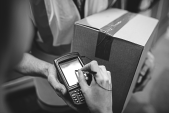 1	Erstelle deine Route und errechne die Gesamtkilometerzahl.P    1      P      2      P      4       3      P       			       =            51      km	2	Ergänze den Satz: Du handelst als Paketfahrer/in nach dem  Minimalprinzip					.3	Beschreibe dieses Prinzip mit deinen Worten.Mithilfe des Minimalprinzips versucht man, mit geringstmöglichem Aufwand ein Ziel zu	erreichen.	4	Kreuze an, ob es sich bei den Beispielen um das Minimal- oder das Maximalprinzip handelt.Name:Klasse:Datum:KV 041BeispielMinimal-prinzipMaximal-prinzipLeonie möchte für 4,00 € möglichst viele Süßigkeiten kaufen.xFamilie Cevic möchte auf der 700 km langen Urlaubsstrecke mit dem Auto möglichst wenig Benzin verbrauchen. xEin Fahrzeughersteller strebt bei gleichbleibendem Angebot einen möglichst großen Umsatz an.xFamilie Strehhuber möchte mit 60 l Benzin einen möglichst großen Teil der Urlaubsstrecke bewältigen, ohne erneut zu tanken.xDie Schülerin Sarah möchte ihre Hausaufgaben in möglichst kurzer Zeit erledigen. xHannes will für 800,00 € Miete im Monat die geräumigste Wohnung beziehen, die er finden kann.x